Ennis Community Children's SchoolWe are an equal opportunity employer.  We do not discriminate on the basis of race, religion, color, sex, age, national origin,       marital status, or disability.  Name of High School _______________________________________  Name of College ___________________________________________   Degree____________________________________  List any other applicable licenses, trainings or certifications _____________________________________________________ ___________________________________________________________________________________________________________________________________________________________________________________________________________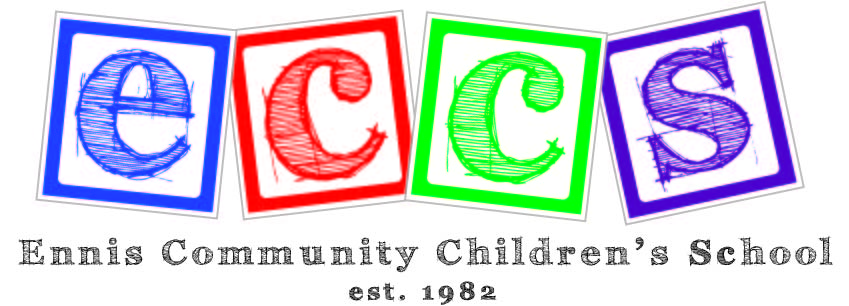 The information that you provide on this application is subject to verification.  Falsifications or misrepresentations may disqualify you from consideration for employment or, if hired, may be grounds for termination at a later date.  Do you want to be informed before we contact your present employer?     Yes      NoWith my signature above, I certify that all information on this and all attached pages is true, correct and complete to the best of my knowledge and contains no willful falsifications or misrepresentations.  I authorize all former employers to release job-related information they may have about me and I release all persons or companies from any liability or responsibility for providing such information.Personal DataPersonal DataPersonal DataPersonal DataPersonal DataPersonal DataPersonal DataPersonal DataPersonal DataPersonal DataName Present Address Present Address CityStateZipPhone _(______)_________________________                     E-mail _________________________________________Position Applied for  ______________________________________          Desired Salary ____________________________Date Available to Start _______________________________ Have you ever been convicted of a felony?    Yes     No                                             Are you a citizen of the United States?       Yes     No           If no, are you authorized to work?      Yes     No                                                                          Phone _(______)_________________________                     E-mail _________________________________________Position Applied for  ______________________________________          Desired Salary ____________________________Date Available to Start _______________________________ Have you ever been convicted of a felony?    Yes     No                                             Are you a citizen of the United States?       Yes     No           If no, are you authorized to work?      Yes     No                                                                          Phone _(______)_________________________                     E-mail _________________________________________Position Applied for  ______________________________________          Desired Salary ____________________________Date Available to Start _______________________________ Have you ever been convicted of a felony?    Yes     No                                             Are you a citizen of the United States?       Yes     No           If no, are you authorized to work?      Yes     No                                                                          Phone _(______)_________________________                     E-mail _________________________________________Position Applied for  ______________________________________          Desired Salary ____________________________Date Available to Start _______________________________ Have you ever been convicted of a felony?    Yes     No                                             Are you a citizen of the United States?       Yes     No           If no, are you authorized to work?      Yes     No                                                                          Phone _(______)_________________________                     E-mail _________________________________________Position Applied for  ______________________________________          Desired Salary ____________________________Date Available to Start _______________________________ Have you ever been convicted of a felony?    Yes     No                                             Are you a citizen of the United States?       Yes     No           If no, are you authorized to work?      Yes     No                                                                          Phone _(______)_________________________                     E-mail _________________________________________Position Applied for  ______________________________________          Desired Salary ____________________________Date Available to Start _______________________________ Have you ever been convicted of a felony?    Yes     No                                             Are you a citizen of the United States?       Yes     No           If no, are you authorized to work?      Yes     No                                                                          Phone _(______)_________________________                     E-mail _________________________________________Position Applied for  ______________________________________          Desired Salary ____________________________Date Available to Start _______________________________ Have you ever been convicted of a felony?    Yes     No                                             Are you a citizen of the United States?       Yes     No           If no, are you authorized to work?      Yes     No                                                                          Phone _(______)_________________________                     E-mail _________________________________________Position Applied for  ______________________________________          Desired Salary ____________________________Date Available to Start _______________________________ Have you ever been convicted of a felony?    Yes     No                                             Are you a citizen of the United States?       Yes     No           If no, are you authorized to work?      Yes     No                                                                          Phone _(______)_________________________                     E-mail _________________________________________Position Applied for  ______________________________________          Desired Salary ____________________________Date Available to Start _______________________________ Have you ever been convicted of a felony?    Yes     No                                             Are you a citizen of the United States?       Yes     No           If no, are you authorized to work?      Yes     No                                                                          Phone _(______)_________________________                     E-mail _________________________________________Position Applied for  ______________________________________          Desired Salary ____________________________Date Available to Start _______________________________ Have you ever been convicted of a felony?    Yes     No                                             Are you a citizen of the United States?       Yes     No           If no, are you authorized to work?      Yes     No                                                                           EducationHigh School Diploma/GED?   Yes     No                                             College Degree?   Yes      NoHigh School Diploma/GED?   Yes     No                                             College Degree?   Yes      No Relevant Work Experience (List most recent work experience first) Relevant Work Experience (List most recent work experience first) Relevant Work Experience (List most recent work experience first) Relevant Work Experience (List most recent work experience first) Relevant Work Experience (List most recent work experience first) Relevant Work Experience (List most recent work experience first) Relevant Work Experience (List most recent work experience first) Relevant Work Experience (List most recent work experience first) Relevant Work Experience (List most recent work experience first) Relevant Work Experience (List most recent work experience first) Relevant Work Experience (List most recent work experience first) Relevant Work Experience (List most recent work experience first) Relevant Work Experience (List most recent work experience first) Relevant Work Experience (List most recent work experience first) Relevant Work Experience (List most recent work experience first) Relevant Work Experience (List most recent work experience first) Relevant Work Experience (List most recent work experience first) Relevant Work Experience (List most recent work experience first) Relevant Work Experience (List most recent work experience first) Relevant Work Experience (List most recent work experience first) Relevant Work Experience (List most recent work experience first) Relevant Work Experience (List most recent work experience first) Relevant Work Experience (List most recent work experience first) Relevant Work Experience (List most recent work experience first) Relevant Work Experience (List most recent work experience first) Relevant Work Experience (List most recent work experience first) Relevant Work Experience (List most recent work experience first) Relevant Work Experience (List most recent work experience first) Relevant Work Experience (List most recent work experience first)Company NameCompany NameCompany NameImmediate SupervisorImmediate SupervisorImmediate SupervisorImmediate SupervisorImmediate SupervisorComplete AddressComplete AddressComplete Address                                                                    Street / P.O. Box                                                                    Street / P.O. Box                                                                    Street / P.O. Box                                                                    Street / P.O. Box                                                                    Street / P.O. Box                                                                    Street / P.O. Box                                                                    Street / P.O. Box                                                                    Street / P.O. Box                                                                    Street / P.O. Box                                                                    Street / P.O. Box                                                                    Street / P.O. Box                                                                    Street / P.O. Box                                                                    Street / P.O. Box                                                                    Street / P.O. Box                                                                    Street / P.O. BoxCityCityCityCityCityStateStateState      Zip Code      Zip Code      Zip Code      Zip Code      Zip Code      Zip CodeJob TitlePhone  Phone  (      )-Job Description (duties, skills, equipment used)  ____________________________________________________ ________________________________________________________________________________________________________________________________________________________________________________________________________________________________________________________________________________________________________________________________________________Job Description (duties, skills, equipment used)  ____________________________________________________ ________________________________________________________________________________________________________________________________________________________________________________________________________________________________________________________________________________________________________________________________________________Job Description (duties, skills, equipment used)  ____________________________________________________ ________________________________________________________________________________________________________________________________________________________________________________________________________________________________________________________________________________________________________________________________________________Job Description (duties, skills, equipment used)  ____________________________________________________ ________________________________________________________________________________________________________________________________________________________________________________________________________________________________________________________________________________________________________________________________________________Job Description (duties, skills, equipment used)  ____________________________________________________ ________________________________________________________________________________________________________________________________________________________________________________________________________________________________________________________________________________________________________________________________________________Job Description (duties, skills, equipment used)  ____________________________________________________ ________________________________________________________________________________________________________________________________________________________________________________________________________________________________________________________________________________________________________________________________________________Job Description (duties, skills, equipment used)  ____________________________________________________ ________________________________________________________________________________________________________________________________________________________________________________________________________________________________________________________________________________________________________________________________________________Job Description (duties, skills, equipment used)  ____________________________________________________ ________________________________________________________________________________________________________________________________________________________________________________________________________________________________________________________________________________________________________________________________________________Job Description (duties, skills, equipment used)  ____________________________________________________ ________________________________________________________________________________________________________________________________________________________________________________________________________________________________________________________________________________________________________________________________________________Job Description (duties, skills, equipment used)  ____________________________________________________ ________________________________________________________________________________________________________________________________________________________________________________________________________________________________________________________________________________________________________________________________________________Job Description (duties, skills, equipment used)  ____________________________________________________ ________________________________________________________________________________________________________________________________________________________________________________________________________________________________________________________________________________________________________________________________________________Job Description (duties, skills, equipment used)  ____________________________________________________ ________________________________________________________________________________________________________________________________________________________________________________________________________________________________________________________________________________________________________________________________________________Job Description (duties, skills, equipment used)  ____________________________________________________ ________________________________________________________________________________________________________________________________________________________________________________________________________________________________________________________________________________________________________________________________________________Job Description (duties, skills, equipment used)  ____________________________________________________ ________________________________________________________________________________________________________________________________________________________________________________________________________________________________________________________________________________________________________________________________________________Job Description (duties, skills, equipment used)  ____________________________________________________ ________________________________________________________________________________________________________________________________________________________________________________________________________________________________________________________________________________________________________________________________________________Job Description (duties, skills, equipment used)  ____________________________________________________ ________________________________________________________________________________________________________________________________________________________________________________________________________________________________________________________________________________________________________________________________________________Job Description (duties, skills, equipment used)  ____________________________________________________ ________________________________________________________________________________________________________________________________________________________________________________________________________________________________________________________________________________________________________________________________________________Job Description (duties, skills, equipment used)  ____________________________________________________ ________________________________________________________________________________________________________________________________________________________________________________________________________________________________________________________________________________________________________________________________________________Job Description (duties, skills, equipment used)  ____________________________________________________ ________________________________________________________________________________________________________________________________________________________________________________________________________________________________________________________________________________________________________________________________________________Job Description (duties, skills, equipment used)  ____________________________________________________ ________________________________________________________________________________________________________________________________________________________________________________________________________________________________________________________________________________________________________________________________________________Job Description (duties, skills, equipment used)  ____________________________________________________ ________________________________________________________________________________________________________________________________________________________________________________________________________________________________________________________________________________________________________________________________________________Job Description (duties, skills, equipment used)  ____________________________________________________ ________________________________________________________________________________________________________________________________________________________________________________________________________________________________________________________________________________________________________________________________________________Job Description (duties, skills, equipment used)  ____________________________________________________ ________________________________________________________________________________________________________________________________________________________________________________________________________________________________________________________________________________________________________________________________________________Job Description (duties, skills, equipment used)  ____________________________________________________ ________________________________________________________________________________________________________________________________________________________________________________________________________________________________________________________________________________________________________________________________________________Job Description (duties, skills, equipment used)  ____________________________________________________ ________________________________________________________________________________________________________________________________________________________________________________________________________________________________________________________________________________________________________________________________________________Job Description (duties, skills, equipment used)  ____________________________________________________ ________________________________________________________________________________________________________________________________________________________________________________________________________________________________________________________________________________________________________________________________________________Job Description (duties, skills, equipment used)  ____________________________________________________ ________________________________________________________________________________________________________________________________________________________________________________________________________________________________________________________________________________________________________________________________________________Job Description (duties, skills, equipment used)  ____________________________________________________ ________________________________________________________________________________________________________________________________________________________________________________________________________________________________________________________________________________________________________________________________________________Job Description (duties, skills, equipment used)  ____________________________________________________ ________________________________________________________________________________________________________________________________________________________________________________________________________________________________________________________________________________________________________________________________________________Dates:From (mm/yy)From (mm/yy)From (mm/yy)/To (mm/yy)/Reason for leavingReason for leavingReason for leaving Work Experience Work Experience Work Experience Work Experience Work Experience Work Experience Work Experience Work Experience Work Experience Work Experience Work Experience Work Experience Work Experience Work Experience Work Experience Work Experience Work Experience Work Experience Work Experience Work Experience Work Experience Work Experience Work Experience Work Experience Work Experience Work Experience Work Experience Work Experience Work ExperienceCompany NameCompany NameCompany NameImmediate SupervisorImmediate SupervisorImmediate SupervisorImmediate SupervisorImmediate SupervisorComplete AddressComplete AddressComplete Address                                                                    Street / P.O. Box                                                                    Street / P.O. Box                                                                    Street / P.O. Box                                                                    Street / P.O. Box                                                                    Street / P.O. Box                                                                    Street / P.O. Box                                                                    Street / P.O. Box                                                                    Street / P.O. Box                                                                    Street / P.O. Box                                                                    Street / P.O. Box                                                                    Street / P.O. Box                                                                    Street / P.O. Box                                                                    Street / P.O. Box                                                                    Street / P.O. Box                                                                    Street / P.O. BoxCityCityCityCityCityStateStateState      Zip Code      Zip Code      Zip Code      Zip Code      Zip Code      Zip CodeJob TitlePhone  Phone  (      )-Job Description (duties, skills, equipment used)  ____________________________________________________ ________________________________________________________________________________________________________________________________________________________________________________________________________________________________________________________________________________________________________________________________________________Job Description (duties, skills, equipment used)  ____________________________________________________ ________________________________________________________________________________________________________________________________________________________________________________________________________________________________________________________________________________________________________________________________________________Job Description (duties, skills, equipment used)  ____________________________________________________ ________________________________________________________________________________________________________________________________________________________________________________________________________________________________________________________________________________________________________________________________________________Job Description (duties, skills, equipment used)  ____________________________________________________ ________________________________________________________________________________________________________________________________________________________________________________________________________________________________________________________________________________________________________________________________________________Job Description (duties, skills, equipment used)  ____________________________________________________ ________________________________________________________________________________________________________________________________________________________________________________________________________________________________________________________________________________________________________________________________________________Job Description (duties, skills, equipment used)  ____________________________________________________ ________________________________________________________________________________________________________________________________________________________________________________________________________________________________________________________________________________________________________________________________________________Job Description (duties, skills, equipment used)  ____________________________________________________ ________________________________________________________________________________________________________________________________________________________________________________________________________________________________________________________________________________________________________________________________________________Job Description (duties, skills, equipment used)  ____________________________________________________ ________________________________________________________________________________________________________________________________________________________________________________________________________________________________________________________________________________________________________________________________________________Job Description (duties, skills, equipment used)  ____________________________________________________ ________________________________________________________________________________________________________________________________________________________________________________________________________________________________________________________________________________________________________________________________________________Job Description (duties, skills, equipment used)  ____________________________________________________ ________________________________________________________________________________________________________________________________________________________________________________________________________________________________________________________________________________________________________________________________________________Job Description (duties, skills, equipment used)  ____________________________________________________ ________________________________________________________________________________________________________________________________________________________________________________________________________________________________________________________________________________________________________________________________________________Job Description (duties, skills, equipment used)  ____________________________________________________ ________________________________________________________________________________________________________________________________________________________________________________________________________________________________________________________________________________________________________________________________________________Job Description (duties, skills, equipment used)  ____________________________________________________ ________________________________________________________________________________________________________________________________________________________________________________________________________________________________________________________________________________________________________________________________________________Job Description (duties, skills, equipment used)  ____________________________________________________ ________________________________________________________________________________________________________________________________________________________________________________________________________________________________________________________________________________________________________________________________________________Job Description (duties, skills, equipment used)  ____________________________________________________ ________________________________________________________________________________________________________________________________________________________________________________________________________________________________________________________________________________________________________________________________________________Job Description (duties, skills, equipment used)  ____________________________________________________ ________________________________________________________________________________________________________________________________________________________________________________________________________________________________________________________________________________________________________________________________________________Job Description (duties, skills, equipment used)  ____________________________________________________ ________________________________________________________________________________________________________________________________________________________________________________________________________________________________________________________________________________________________________________________________________________Job Description (duties, skills, equipment used)  ____________________________________________________ ________________________________________________________________________________________________________________________________________________________________________________________________________________________________________________________________________________________________________________________________________________Job Description (duties, skills, equipment used)  ____________________________________________________ ________________________________________________________________________________________________________________________________________________________________________________________________________________________________________________________________________________________________________________________________________________Job Description (duties, skills, equipment used)  ____________________________________________________ ________________________________________________________________________________________________________________________________________________________________________________________________________________________________________________________________________________________________________________________________________________Job Description (duties, skills, equipment used)  ____________________________________________________ ________________________________________________________________________________________________________________________________________________________________________________________________________________________________________________________________________________________________________________________________________________Job Description (duties, skills, equipment used)  ____________________________________________________ ________________________________________________________________________________________________________________________________________________________________________________________________________________________________________________________________________________________________________________________________________________Job Description (duties, skills, equipment used)  ____________________________________________________ ________________________________________________________________________________________________________________________________________________________________________________________________________________________________________________________________________________________________________________________________________________Job Description (duties, skills, equipment used)  ____________________________________________________ ________________________________________________________________________________________________________________________________________________________________________________________________________________________________________________________________________________________________________________________________________________Job Description (duties, skills, equipment used)  ____________________________________________________ ________________________________________________________________________________________________________________________________________________________________________________________________________________________________________________________________________________________________________________________________________________Job Description (duties, skills, equipment used)  ____________________________________________________ ________________________________________________________________________________________________________________________________________________________________________________________________________________________________________________________________________________________________________________________________________________Job Description (duties, skills, equipment used)  ____________________________________________________ ________________________________________________________________________________________________________________________________________________________________________________________________________________________________________________________________________________________________________________________________________________Job Description (duties, skills, equipment used)  ____________________________________________________ ________________________________________________________________________________________________________________________________________________________________________________________________________________________________________________________________________________________________________________________________________________Job Description (duties, skills, equipment used)  ____________________________________________________ ________________________________________________________________________________________________________________________________________________________________________________________________________________________________________________________________________________________________________________________________________________Dates:From (mm/yy)From (mm/yy)From (mm/yy)/To (mm/yy)/Reason for leavingReason for leavingReason for leaving Additional Information that could help you qualify for this position Additional Information that could help you qualify for this positionVolunteer WorkJob qualities, special skills, etc.   ________________________________________________________ ____________________________________________________________________________________________________________________________________________________________________________________________________________________________________________________________Job qualities, special skills, etc.   ________________________________________________________ ____________________________________________________________________________________________________________________________________________________________________________________________________________________________________________________________ List References (people who know about your work/training who are not related to you)Name              Relationship Phone NumberPhone NumberPhone NumberPhone Number(      )-(      )-(      )-Signature:Date: